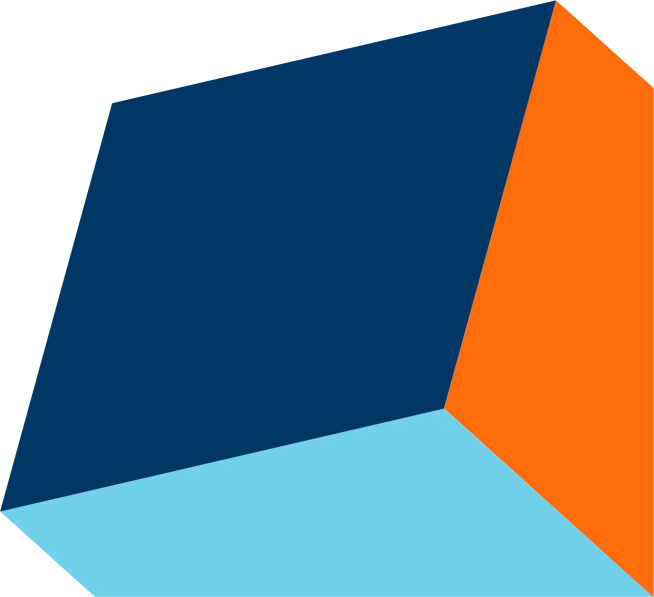 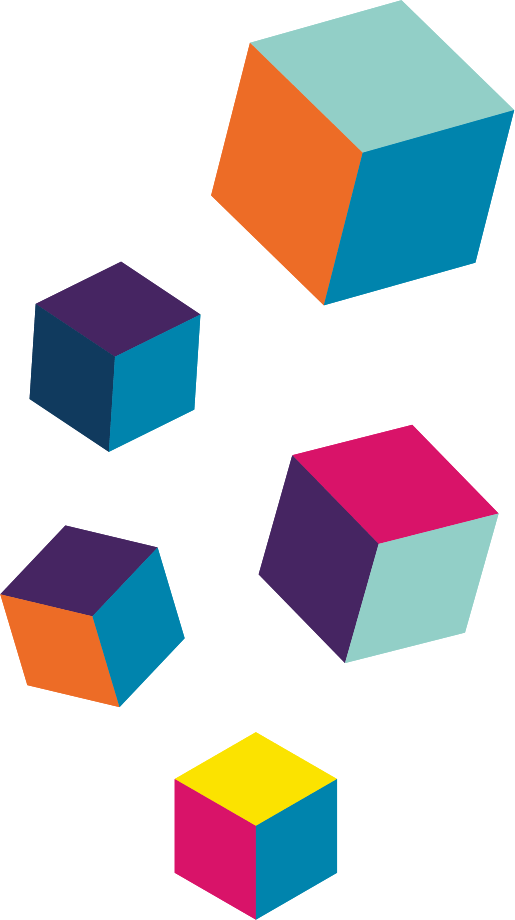 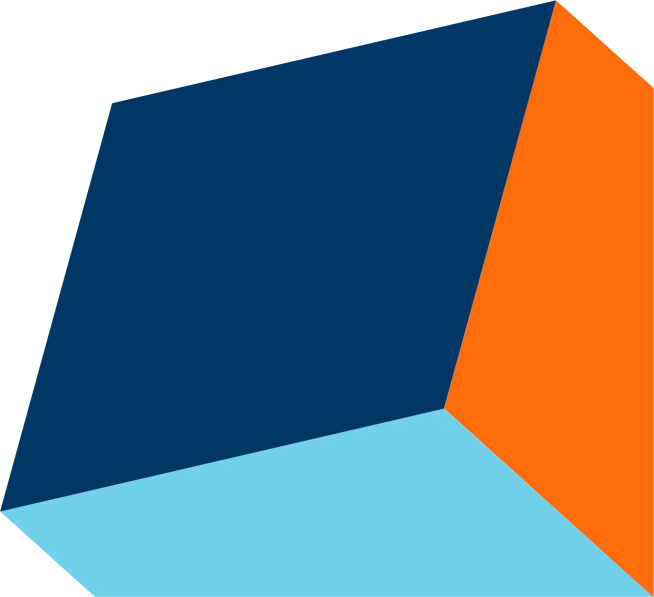 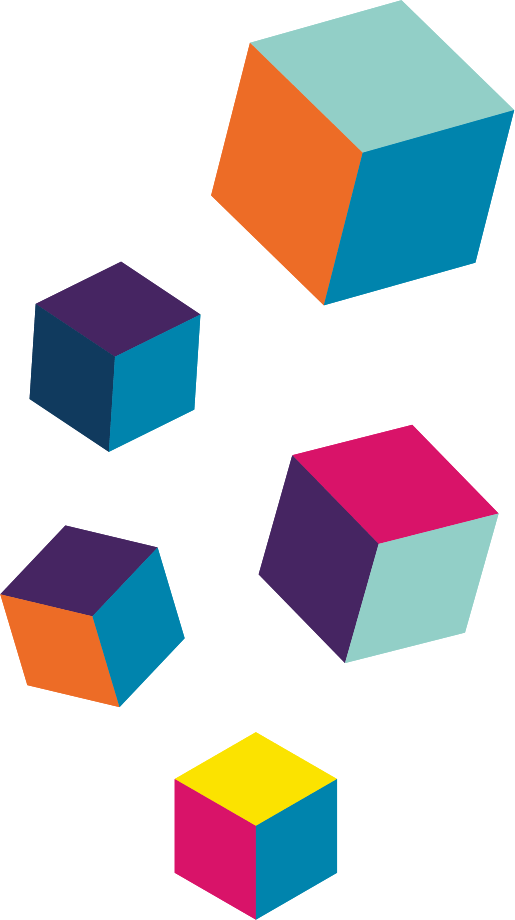 	Конкурсное заданиеРегионального конкурса профессионального мастерства WorldSkills Shygys 2024по компетенции «Ремонт и обслуживание  легковых автомобилей»…………………ОГЛАВЛЕНИЕВведение	                                                                                                                                      2Описание проекта и заданий	                                                                                                   2Инструкции для участников	                                                                                                   2Оборудование, аппараты, инструменты и требуемые материалы	                                        3Материалы, оборудование и инструменты, находящиеся в тулбоксе конкурсанта	                3Материалы & оборудование и инструменты, запрещенные на конкурсной площадке	     3Схема оценки	                                                                                                                           3Другое	                                                                                                                                       4ВВЕДЕНИЕКонкурсное задание состоит из независимых модулей/одного общего задания, позволяющих конкурсантам продемонстрировать навыки в компетенции «Ремонт и обслуживание легковых автомобилей».В ходе выполнения модулей могут подвергаться проверке следующие области знаний и умений   • Комплексное диагностирование автомобиля    • Ремонт и обслуживание двигателя (Бензиновый ДВС)   • Коробка передач (механическая часть)  Конкурсное задание имеет несколько модулей или заданий, выполняемых последовательно. Оценка производится как в отношении работы модулей, так и в отношении процесса выполнения конкурсной работы. Если участник конкурса не выполняет требования техники безопасности, подвергает опасности себя или других конкурсантов, такой участник может быть отстранен от конкурса. Время и детали конкурсного задания в зависимости от конкурсных условий могут быть изменены членами жюри. ОПИСАНИЕ ПРОЕКТА И ЗАДАНИЙ               Модуль «A» – Комплексное диагностирование автомобиля.Автомобиль: В данном модуле участнику необходимо произвести компьютерную диагностику легкового автомобиля, определить имеющиеся неисправности, устранить их. После устранения неисправностей необходимо стереть коды ошибок и продемонстрировать эксперту работоспособность автомобиля. Время выполнения модуля 30 минут.  Модуль «В» - Ремонт и обслуживание двигателя (Бензиновый ДВС).Двигатель: ВАЗ-2106В данном модуле участнику необходимо полностью разобрать и собрать двигатель, выставить  метки ГРМ , соблюдать порядок и момент затяжки болтов ГБЦ. Время выполнения модуля 2 часа.Module "C" – Разборка сборка КПП КПП: ВАЗ  21901-41-011.В этом модуле участник должен выполнить работы по разборке и сборке КПП ВАЗ 21901-41-011. Модель коробки передач 2181-1701205 АК12М2 Б/2 (Произвести узловую разборку и сборку кпп). Время выполнения модуля 60 минут.  ИНСТРУКЦИИ ДЛЯ УЧАСТНИКОВЗдесь должны быть инструкции, которые будут предоставлены Конкурсанту при выполнении этого проекта. Инструкции могут быть добавлены и улучшены на Чемпионате во время подготовительного периода.ОБОРУДОВАНИЕ, АППАРАТЫ, ИНСТРУМЕНТЫ И ТРЕБУЕМЫЕ МАТЕРИАЛЫОжидается, что все конкурсные задания могут быть выполнены Конкурсантами на том оборудовании и материалах, которые указаны в инфраструктурном листе *.Если требуется какое-либо оборудование или материал, который не указан в инфраструктурном листе, он должен быть указан здесь (в приведенной ниже таблице - заголовки столбцов могут отличаться для разных компетенций).WorldSkills Shygys должен одобрить любые дополнительные требования к инфраструктуре, которые не указаны в инфраструктурном листе. Заголовки столбцов могут отличаться для разных компетенций.* (Определение: Инфраструктурный лист - это оборудование, механизмы, установки и материалы, поставляемые принимающей страной - он не включает инструменты и материалы, которые должны быть предоставлены конкурсантами и/или экспертами)МАТЕРИАЛЫ, ОБОРУДОВАНИЕ И ИНСТРУМЕНТЫ, НАХОДЯЩИЕСЯ В ТУЛБОКСЕ КОНКУРСАНТАПрименение и использование тулбоксов неприменимо, с целью обеспечения всем участникам равных условий работы.Участникам и экспертам необходимо иметь при себе спец одежду и средства индивидуальной защиты. С целью соблюдения мер техники безопасности участники и эксперты без спец. одежды на конкурсную площадку не будут допущены.МАТЕРИАЛЫ & ОБОРУДОВАНИЕ И ИНСТРУМЕНТЫ, ЗАПРЕЩЕННЫЕ НА КОНКУРСНОЙ ПЛОЩАДКЕ1.	Использование IT технологий –устройства хранения данных, такие как USB, флэш-накопители.-Конкурсантам, экспертам и переводчикам запрещается приносить устройства хранения данных на площадку.2.	Использование IT технологий – личные ноутбуки, планшеты и мобильные устройства, телефоны.-Конкурсантам, экспертам и переводчикам запрещается приносить персональные ноутбуки, планшеты или мобильные телефоны на площадку.3.	Использование IT технологий – личные устройства для фото- и видеосъемки-Конкурсантам, экспертам и переводчикам разрешено использование персональных фото- и видеоустройств на семинаре и после завершения конкурса.4.	Шаблоны, пособия и другие подобные вещи.-Конкурсантам не разрешается приносить и использовать шаблоны или пособия.5.	Чертежи, записи. Информацию.-Конкурсантам, экспертам и переводчикам не разрешается приносить чертежи или подготовленную информацию на площадку. «Политика WorldSkills Shygys по охране труда, безопасности и окружающей среде» и Руководства, а также к Техническому описанию Раздел 7 Особые требования безопасности СХЕМА ОЦЕНКИКаждый тестовый проект должен сопровождаться соответствующей схемой оценки, соответствующей критериям оценки, приведенным в Техническом описании. Для каждого из этих критериев должен быть определен подробный перечень подлежащих оценке аспектов (это будет проект предложения, которое обсуждается и дорабатывается во время подготовительного периода на Чемпионате).Оценка Конкурсного задания будет основываться на следующих критериях (модулях):День С-1 День приезда Конкурсантов для прохождения следующих процедур: Прохождение регистрации и проверки документов, удостоверяющих личность участников; Прослушивание объяснений и подробного инструктажа по Конкурсному заданию с уже внесенными не менее 30% изменениями;Прослушивание инструктажа участниками по ТБ и ОТ, подписание протоколов по ОТ и ТБ; Проведение жеребьевки конкурсных мест и подписание протокола жеребьевки; Проверка тулбоксов;Ознакомление с конкурсными местами и тестирование оборудования на площадке. № п/п Наименование модуля/ критерия Максимальный баллВремя на выполнение1 Модуль A.1030 мин2  Модуль В502 час 3 Модуль С401  час.итогоитого100Критерий/ МодульКритерийОценкаОценкаОценкаКритерий/ МодульКритерийСудейская (если это применимо)ИзмеряемаяОбщаяКритерий / Модуль А Комплексное диагностирование автомобиля 1010Критерий / Модуль В Ремонт и обслуживание двигателя (Бензиновый ДВС).5050Критерий/ Модуль С Module "C" – Разборка и сборка КПП4040100100